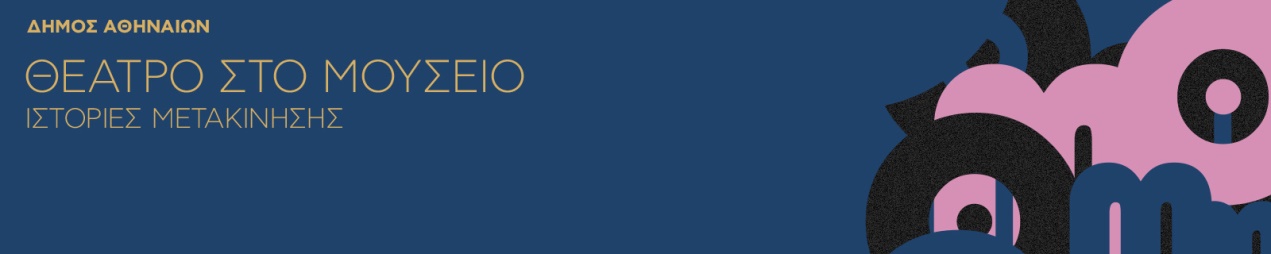 ΘΕΑΤΡΟ ΣΤΟ ΜΟΥΣΕΙΟΙστορίες ΜετακίνησηςΦΟΡΜΑ ΣΥΜΜΕΤΟΧΗΣ Διαγωνισμός συγγραφής & παράστασης θεατρικού έργου στο πλαίσιο του Culture is AthensΠολιτική προστασίας δεδομένων προσωπικού χαρακτήρα Υπεύθυνος Επεξεργασίας Η ανώνυμη εταιρεία με την επωνυμία «Τεχνόπολις – Γκάζι Ανώνυμη Εταιρεία Ο.Τ.Α. Προστασίας και Ανάδειξης Βιομηχανικού – Αρχαιολογικού Πάρκου Αθηνών» και διακριτικό τίτλο «Τεχνόπολις Δήμου Αθηναίων ΑΕ» (εφεξής η «Εταιρεία»), η οποία εδρεύει στην Αθήνα, οδός Πειραιώς αρ. 100, είναι ο Υπεύθυνος Επεξεργασίας, σύμφωνα με τον ορισμό του Γενικού Κανονισμού Προστασίας Δεδομένων (GDPR), των δεδομένων προσωπικού χαρακτήρα που συμπληρώνουν στην ως άνω φόρμα συμμετοχής οι συμμετέχοντες στον διαγωνισμό συγγραφής και παράστασης θεατρικών κειμένων με τίτλο «Θέατρο στο Μουσείο – Ιστορίες Μετακίνησης». Η Εταιρεία αναλαμβάνει να τηρεί όλες τις υποχρεώσεις που απορρέουν από τον Γενικό Κανονισμό Προστασίας Δεδομένων, το Ν. 4624/2019 και το σχετικό κανονιστικό πλαίσιο, όπως ισχύει κάθε φορά. Κατηγορίες δεδομένων προσωπικού χαρακτήρα Η Εταιρεία επεξεργάζεται τις παρακάτω κατηγορίες δεδομένων προσωπικού χαρακτήρα των συμμετεχόντων που συμπληρώνουν την ως άνω φόρμα: Όνομα, επώνυμο και διεύθυνση κατοικίας του εκπροσώπου της συμμετέχουσας ομάδας (προσωπικά στοιχεία) Αριθμός κινητού ή σταθερού τηλεφώνου, ηλεκτρονική Διεύθυνση (στοιχεία επικοινωνίας) Σκοπός και νομική βάση επεξεργασίας Η Εταιρεία συλλέγει τις παραπάνω κατηγορίες δεδομένων προσωπικού χαρακτήρα στο πλαίσιο του προγράμματος «Culture is Athens» και, συγκεκριμένα, στο πλαίσιο του ανοικτού διαγωνισμού συγγραφής και παράστασης θεατρικών κειμένων με τίτλο «Θέατρο στο Μουσείο – Ιστορίες Μετακίνησης». Η Εταιρεία επεξεργάζεται τις παραπάνω κατηγορίες δεδομένων προσωπικού χαρακτήρα των συμμετεχόντων προκειμένου να έρθει σε επικοινωνία μαζί τους για την οργάνωση της υλοποίησης των θεατρικών παραστάσεων στους χώρους του διαγωνισμού, καθώς και για να τους ανακοινώσει τα αποτελέσματα αξιολόγησης των έργων τους από την Κριτική Επιτροπή και την τυχόν ανάδειξή τους ως νικητές. Η Εταιρεία δηλώνει και εγγυάται ότι δεν επεξεργάζεται τις ως άνω κατηγορίες προσωπικών δεδομένων για την εκπλήρωση οποιουδήποτε άλλου σκοπού, πλην των ως άνω σκοπών επεξεργασίας. Η νομική βάση για την ως άνω επεξεργασία είναι η συγκατάθεση που παρέχουν οι συμμετέχοντες, μέσω της συμπλήρωσης της ως άνω φόρμας συμμετοχής. Κατηγορίες αποδεκτών των δεδομένων προσωπικού χαρακτήρα Η Εταιρεία δηλώνει και εγγυάται ότι δεν ανακοινώνει ή μεταβιβάζει ή κοινολογεί, με οποιονδήποτε τρόπο, τις παραπάνω κατηγορίες δεδομένων προσωπικού χαρακτήρα σε οποιονδήποτε τρίτο. Κατ’ εξαίρεση, η Εταιρεία δύναται να ανακοινώσει ή μεταβιβάσει τις παραπάνω κατηγορίες δεδομένων προσωπικού χαρακτήρα σε συνεργάτη της, με αποκλειστικό σκοπό την εκπλήρωση σκοπών επεξεργασίας που σχετίζονται με την υλοποίηση του προγράμματος «Culture is Athens» και, ειδικότερα, του διαγωνισμού «Θέατρο στο Μουσείο – Ιστορίες Μετακίνησης». Σε περίπτωση κοινολόγησης των παραπάνω κατηγοριών προσωπικών δεδομένων σε συνεργάτη της Εταιρείας, η Εταιρεία μεριμνά, ώστε ο συνεργάτης να δεσμεύεται συμβατικώς για την εκ μέρους του σύννομη επεξεργασία των δεδομένων προσωπικού χαρακτήρα. Τυχόν γνωστοποίηση ή ανακοίνωση ή εν γένει κοινολόγηση των δεδομένων επιτρέπεται, όταν επιβάλλεται από το νόμο ή από δικαστική απόφαση ή απόφαση διοικητικής αρχής. Χρονικό διάστημα διατήρησης των δεδομένων προσωπικού χαρακτήρα Η Εταιρεία διατηρεί τις ως άνω κατηγορίες δεδομένων προσωπικού χαρακτήρα για το χρονικό διάστημα που απαιτείται, προκειμένου να ολοκληρωθούν όλες οι ενέργειες και δράσεις σχετικά με τον διαγωνισμό «Θέατρο στο Μουσείο – Ιστορίες Μετακίνησης». Μετά την ολοκλήρωση των παραπάνω ενεργειών, η Εταιρεία διαγράφει από τα ηλεκτρονικά και τα φυσικά της αρχεία, οριστικά, τα υπό κρίση δεδομένα προσωπικού χαρακτήρα. Δικαιώματα 	Οι συμμετέχοντες στον διαγωνισμό δικαιούνται ως υποκείμενα των υπό επεξεργασία δεδομένων προσωπικού χαρακτήρα να αιτηθούν: την ανάκληση της συγκατάθεσης που έχουν παράσχει. τη λήψη πληροφοριών σχετικά με το είδος της επεξεργασίας των δεδομένων προσωπικού χαρακτήρα και πρόσβαση σε αυτά. Τη διόρθωση ή της επικαιροποίηση των δεδομένων τους, σε περίπτωση που αυτά είναι ανακριβή ή ελλιπή. Την πλήρη και οριστική διαγραφή των δεδομένων τους από το αρχείο, Ηλεκτρονικό ή/και έντυπο, της Εταιρείας. Τον περιορισμό της επεξεργασίας των δεδομένων τους. Τα υποκείμενα των δεδομένων δικαιούνται, ακόμη, να υποβάλλουν καταγγελία σχετικά με την εκ μέρους της Εταιρείας επεξεργασία των προσωπικών τους δεδομένων ενώπιον της Αρχής Προστασίας Δεδομένων Προσωπικού Χαρακτήρα μέσω της διαδικτυακής της πύλης (www.dpa.gr). Επικοινωνία Για οποιοδήποτε ζήτημα προκύψει σχετικά με την επεξεργασία των υπό κρίση δεδομένων προσωπικού χαρακτήρα, οι συμμετέχοντες καλούνται να επικοινωνήσουν, άμεσα, με την Εταιρεία, αποστέλλοντας μήνυμα στην ηλεκτρονική διεύθυνση info@athens-technopolis.gr ή καλώντας στο τηλέφωνο: 213 0109300.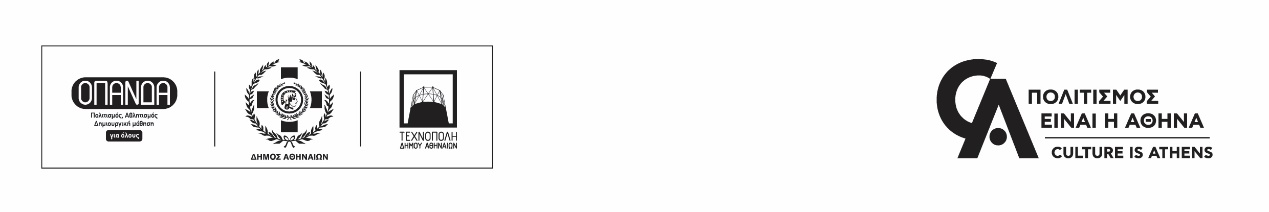 Όνομα καλλιτέχνη/ομάδαςΤίτλος έργουΕπιλέξτε τον χώρο για τον οποίο γράφτηκε το θεατρικό έργο: α) Βιομηχανικό Μουσείο Φωταερίου β) Μουσείο Λαϊκής Τέχνης και Παράδοσης «Αγγελική Χατζημιχάλη»γ) Πινακοθήκη Δήμου ΑθηναίωνΌνομα εκπροσώπου ομάδας (αν πρόκειται για ομάδα)ΔιεύθυνσηΤ.Κ.ΠεριοχήΤηλέφωνοΚινητό τηλέφωνοE-mail